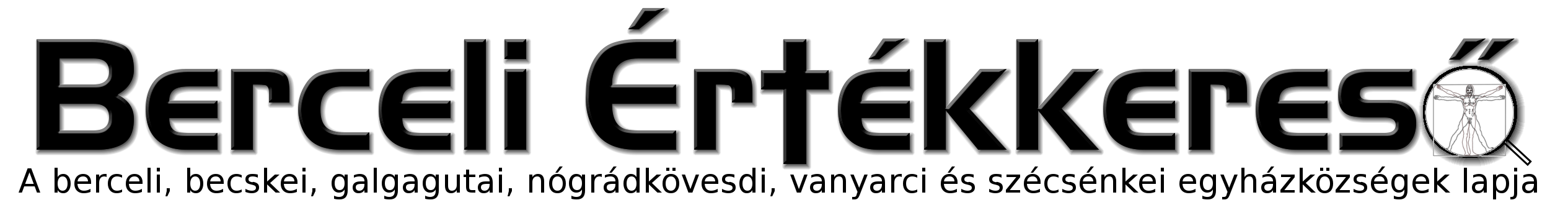 III. évf. 45. szám Évközi 31. vasárnap	2016. október 30.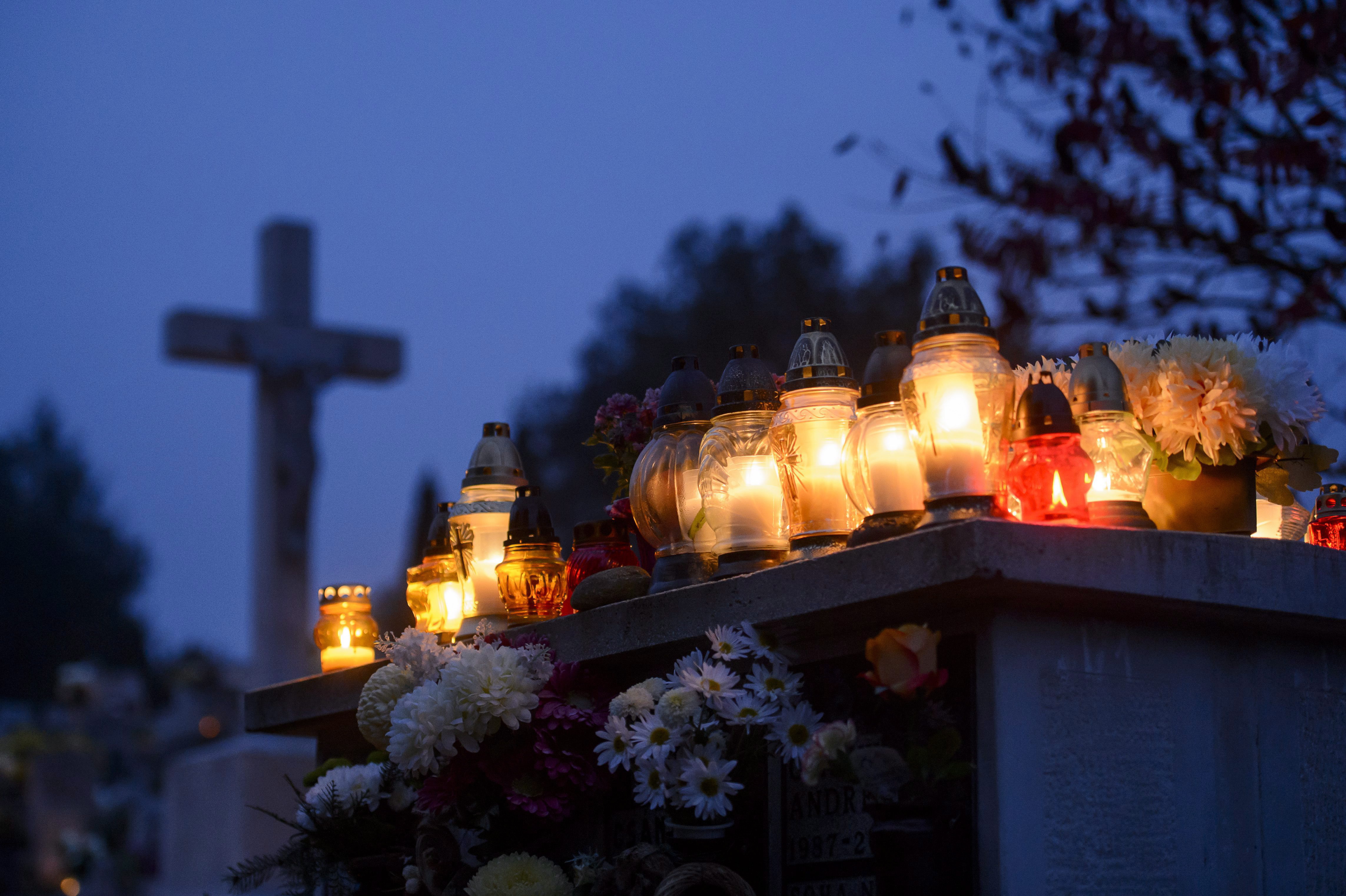 A parancsszóra, a főangyal szólítására, Isten harsonájának zengésére az Úr maga száll le a mennyből. Először a Krisztusban elhunytak támadnak fel, azután mi, akik életben maradtunk. A felhőkön velük együtt elragadtatunk a magasba Krisztus elé, és így örökké az Úrral leszünk. Vigasztaljátok tehát egymást ezzel a tanítással! (1Tessz 4,16-18)FERENC PÁPA ÜZENETE A 2016. ÉVI MISSZIÓS VILÁGNAPRA (2. rész)A missziós Egyház az irgalmasság tanújaAz irgalom legmagasztosabb és legteljesebb megnyilvánulása a megtestesült Ige. Ő mutatja fel az irgalomban gazdag Atya arcát, „az irgalomról nemcsak beszél, nemcsak példabeszédekkel és hasonlatokkal magyarázza, hanem személyében magára öltve megtestesíti” (II. János Pál, Dives in misericordia, 6). Ha befogadjuk és követjük Jézust az Evangélium és a szentségek által, a Szentlélek műve révén mi is olyan irgalmasok lehetünk, mint mennyei Atyánk, megtanulhatunk úgy szeretni, ahogyan Ő szeret minket és odaadhatjuk életünket ingyenes ajándékként, mint az ő jóságának jelét (vö. Misericordiae Vultus bulla, 3). Az Egyház az emberiség körében az első közösség, amely Krisztus irgalmasságából él: mindenkor érzi, hogy Ő vigyáz rá és kiválasztja irgalmas szeretetével és ebből a szeretetből meríti küldetésének jellegét, ebből él és ezt mutatja meg a népeknek a mások kultúráját és vallási meggyőződését tiszteletben tartó párbeszédben. Erről az irgalmas szeretetről tesz tanúságot számos, mindenféle korú és állapotú férfi és nő, éppúgy, mint az Egyház tapasztalatának első időszakában. Isten anyai szeretetének ékesszóló jele, hogy jelentős és egyre növekvő a női jelenlét a missziók világában a férfiaké mellett. A nők, világiak és szerzetesek egyaránt, s napjainkban nem kevés család is, különféle formában végzik missziós hivatásukat: az Evangélium közvetlen hirdetésétől a karitatív szolgálatig. A misszionáriusok evangelizációs és szentségi tevékenysége mellett a nők és a családok gyakran alkalmasabbak rá, hogy megértsék az emberek problémáit, képesek ezekkel megfelelő és újszerű módon foglalkozni. Gondoskodnak az életről, és figyelmük elsősorban az egyes személyek és nem a struktúrák felé fordul, s minden emberi és lelki erőforrást mozgósítanak, hogy építsék a harmóniát, a kapcsolatokat, a békét, a szolidaritást, a párbeszédet, az együttműködést és a testvériséget, mind az emberek között, mind tágabb értelemben, a társadalmi és kulturális élet színterein és főként a szegényekkel való törődésben.	/Folytatás következik/HIRDETÉSEKBercelen a 11. csoport takarít.Idén is lesz lehetőség szentmise szándékot kérni elhunyt szeretteinkért, hozzátartozóinkért Halottak napja ünnepéhez kapcsolódóan. A templom erre kijelölt helyén találhatnak borítékot a kedves testvérek, melybe elhelyezhetik, az elhunytak nevét, illetve a miseadományokat legkésőbb Mindenszentek ünnepi szentmiséjéig. November hónapban ezekre a szándékokra ajánljuk fel a szentmiséket.Aki a temetőt ájtatos lélekkel látogatja, és legalább lélekben imádkozik a megholtakért, november 1-8-ig mindennap teljes búcsút nyerhet. Feltételek: gyónás, áldozás, imádság a pápa szándékára. Év többi napján részleges búcsút lehet nyerni temető meglátogatásakor. Akik halottak napján (vagyis az azt megelőző nap delétől a halottak napját követő éjfélig) meglátogatnak egy templomot vagy nyilvános kápolnát teljes búcsút nyerhetnek a szokott feltételekkel. A látogatáskor egy Miatyánkot és egy Hiszekegyet kell imádkozni.A Berceli Templomban a kegytárgyaknál elhelyezésre került üveg mécses, így szeretnénk megkönnyíteni az elhunyt szeretteikért gyújtott gyertyák beszerzését. (fehér: 140 Ft/db, arany: 150 Ft/db, piros: 200 Ft/db) Befolyt összegekből a templomkertjeinkbe szeretnénk virágokat (rózsa) ültetni, illetve a temetőkerteket rendbe tenni.2016.10.31.	H	17:00	Mindenszentek Vigíliai Szentmise a Vanyarci Templomban		18:00	Temetői Szertartás a Vanyarci Katolikus Temetőben2016.11.01.	K	08:30	Mindenszenteki Szentmise a Berceli Templomban		10:30	Mindenszenteki Szentmise a Galgagutai Templomban		10:30	Igeliturgia a Becskei Templomban		12:00	Szentmise a Nógrádkövesdi Templomban		12:00	Igeliturgia a Szécsénkei Templomban		15:00	Temetői Szertartás a Berceli Temetőben		16:30	Temetői Szertartás a Galgagutai Temetőben		18:00	Temetői Szertartás a Nógrádkövesdi Nagy Temetőben2016.11.02.	Sz	14:00	Szentmise a Szécsénkei Templomban		15:00	Halottak Napi Szertartás a Szécsénkei Temetőben		16:00	Szentmise a Becskei Templomban		16:30	Halottak Napi Szertartás a Becskei Temetőben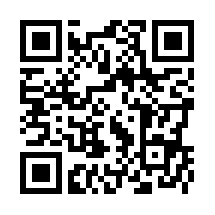 		17:00	Igeliturgia a Galgagutai Templomban		18:00	Halottak Napi Szentmise a Berceli Templomban		18:00	Igeliturgia a Nógrádkövesdi Templomban2016.11.03.	Cs	08:00	Szentmise a Berceli Templomban		17:30	Szentségimádás a Berceli Templomban2016.11.04.	P	18:00	Szentmise a Becskei Templomban2016:11.05.	Sz	11:00	Szénási Olivér Keresztelője a Berceli Templomban 		13:00	Temetés a Becskei Temetőben +Duhonyi István		17:00	Szentmise a Berceli Templomban +Káplár István, felesége, Neizer Margit, Szülők és Családtagok lelki üdvéért2016.11.06.	V	08:30	Szentmise a Berceli Templomban		09:00	Igeliturgia a Vanyarci Templomban		10:30	Szentmise a Becskei Templomban		10:30	Igeliturgia a Galgagutai Templomban		12:00	Szentmise a Szécsénkei Templomban		12:00	Igeliturgia a Nógrádkövesdi TemplombanHivatali ügyintézés: Római Katolikus Plébánia 2687 Bercel, Béke u. 20. H-P 8:00-16:00tel: (30) 455 3287 web: http://bercel.vaciegyhazmegye.hu, e-mail: bercel@vacem.hu Bankszámlaszám: 10700323-68589824-51100005